SPECYFIKACJAISTOTNYCH  WARUNKÓW  ZAMÓWIENIA(SIWZ) ZAMAWIAJĄCY:     SPECJALISTYCZNY  SZPITAL  WOJEWÓDZKI                                 w CIECHANOWIE                                 ul. Powstańców Wielkopolskich 2                                  06-400 CiechanówPRZEDMIOT  ZAMÓWIENIA:Wykonanie kompletnej dokumentacji projektowej oraz robót budowlanych dla  zadania inwestycyjnego pod nazwą: „Zwiększenie efektywności energetycznej budynków należących do Specjalistycznego Szpitala Wojewódzkiego w Ciechanowie” Inwestycja wspófinansowana z Europejskiego Funduszu Rozwoju Regionalnego w ramach Osi Priorytetowej IV „Przejście na gospodarkę niskoemisyjną” Działania 4.2 „Efektywność energetyczna” Regionalnego Programu Operacyjnego Województwa Mazowieckiego na lata 2014-2020.Przetarg ogłoszony w Biuletynie Zamówień505507-N-2020 w dniu 23.01.2020 r.opublikowany na stronie internetowej zamawiającegowww.szpitalciechanow.com.plSPIS TREŚCII.	Zamawiający	3II.	Tryb udzielenia zamówienia	3III.	Opis przedmiotu zamówienia	3IV.	Informacje dodatkowe	5V.	Termin wykonania zamówienia	5VI.	Warunki udziału w postępowaniu oraz opis sposobu dokonania oceny spełniania tych warunków.	5VII.	Podstawy wykluczenia, o których mowa w art. 24 ust. 5 ustawy PZP (przesłanki fakultatywne)	6VIII.	Wykaz oświadczeń i dokumentów, jakie mają dostarczyć wykonawcy w celu potwierdzenia spełniania warunków udziału w postępowaniu lub braku podstaw wykluczenia.	6IX.	Informacje o sposobie porozumiewania się zamawiającego z wykonawcami oraz przekazywania oświadczeń lub dokumentów, a także wskazanie osób uprawnionych do porozumiewania się z wykonawcami.	9X.	Wymagania dotyczące wadium.	9XI.	Termin związania ofertą.	9XII.	Opis sposobu przygotowywania ofert.	10XIII.	Miejsce oraz termin składania i otwarcia ofert.	11XIV.	Opis sposobu obliczenia ceny.	12XV.	Opis kryteriów, którymi zamawiający będzie się kierował przy wyborze oferty, wraz z podaniem wag tych kryteriów i sposobu oceny ofert.	12XVI.	Informacje o formalnościach, jakie powinny zostać dopełnione po wyborze oferty w celu zawarcia umowy w sprawie zamówienia publicznego.	15XVII.	Wymagania dotyczące zabezpieczenia należytego wykonania umowy.	15XVIII.	Istotne dla stron postanowienia, które zostaną wprowadzone do treści zawieranej umowy w sprawie zamówienia publicznego, ogólne warunki umowy albo wzór umowy, jeżeli zamawiający wymaga od wykonawcy, aby zawarł z nim umowę w sprawie zamówienia publicznego na takich warunkach.	16XIX.	Pouczenie o środkach ochrony prawnej przysługujących wykonawcy w toku postępowania o udzielenie zamówienia.	16ZP/2501/03/20ZamawiającySpecjalistyczny Szpital Wojewódzki w Ciechanowieul. Powstańców Wielkopolskich 2, 06-400 CiechanówSekretariat    - tel. 23 / 672 31 27,  fax  672 27 64Portal zamówień publicznych - https://zamowienia.szpitalciechanow.com.plTryb udzielenia zamówienia Postępowanie o udzielenie zamówienia publicznego prowadzone jest w trybie przetargu nieograniczonego, na podstawie ustawy Prawo zamówień publicznych (PZP) z dnia 29 stycznia 2004 r. (t.j. Dz.U.z 2019 r. poz. 1843 )
oraz przepisów wykonawczych do niej i ma na celu wyłonienie najkorzystniejszej oferty.W zakresie nieuregulowanym niniejszą Specyfikacją Istotnych Warunków Zamówienia, zwaną dalej „SIWZ", zastosowanie mają przepisy ustawy PZP.Wartości zamówienia nie przekracza równowartości kwoty określonej w przepisach wykonawczych wydanych na podstawie art. 11 ust. 8 ustawy PZP.Zamawiający przewiduje zastosowanie w postępowaniu procedury odwróconej, o której mowa w art. 24aa PZP.Opis przedmiotu zamówieniaPrzedmiotem zamówienia  jest wykonanie kompleksowej dokumentacji projektowej oraz robót budowlanych dla inwestycji pod nazwą „Zwiększenie efektywności energetycznej budynków należących do Specjalistycznego Szpitala Wojewódzkiego w Ciechanowie” polegającej na budowie układu trigeneracyjnego o mocy cieplnej 0,74 MW, mocy elektrycznej ok, 0,6 MW i mocy chłodniczej 0,52 MW. Ponadto, w ramach przedmiotowej Inwestycji wykonane zostaną prace budowalne w związku z termomodernizacją budynku Chlorowni i budowy instalacji chłodu (klimatyzacji) dla powierzchni około 3000 m2   oraz dostawa i montaż dwóch kotłów niskoparametrowych na gaz ziemny  w tym:ETAP I  Budowa układu trigenracyjnegoWykonanie kompletnej dokumentacji technicznej w formie projektu budowlanego i technicznego na cały zakres projektu.Wykonanie prac budowlanych:Budowa jednostki wytwarzania energii elektrycznej i ciepła wysokosprawnej trigeneracji:prace budowlano-montażowe niezbędne do budowy/przebudowy jednostek wytwarzania energii elektrycznej i ciepła w wysokosprawnej kogeneracji ,przebudowa/budowa infrastruktury technicznej: przewodów lub urządzeń wodociągowych, kanalizacyjnych, ciepłowniczych, elektrycznych, gazowych, telekomunikacyjnych lub włókien światłowodowych na potrzeby projektu wraz z budową remontem/dostosowaniem pomieszczenia pod budowę systemu kogeneracyjnego.Termomodernizacji budynku chlorowni- oczyszczalni ścieków zakaźnych:wymiana stolarki okiennej zewnętrznej,ocieplenie ścian zewnętrznych w tym:ocieplenie stropodachu,wymiana stolarki drzwiowej zewnętrznej,wymiana instalacja ciepłej wody użytkowejwymiana instalacji centralnego ogrzewaniaBudowa instalacji chłodu (klimatyzacji) dla budynku B i D.Demontaż istniejących kotłów parowych wraz z instalacjami pomocniczymi.Szczegółowy opis przedmiotu zamówienia dla ETAPU I  został określony w załączniku nr 2 do SWIZ  – Program Funkcjonalno -UżytkowyEtap I współfinasowany jest z Europejskiego Funduszu Rozwoju Regionalnego w ramach Osi Priorytetowej IV „Przejście na gospodarkę niskoemisyjną” Działania 4.2 „Efektywność energetyczna” Regionalnego Programu Operacyjnego Województwa Mazowieckiego na lata 2014-2020.ETAP II  (Opcja) - Dostawa i montaż dwóch kotłów niskoparametrowych na gaz ziemny W ramach tego etapu, Wykonawca zaprojektuje, dostarczy i zainstaluje dwa kotły niskotemperaturowy opalany gazem ziemnym GZ-50 o mocy 1800 kWt każdy. W ramach zadania Wykonawca musi wykonać:Usługi projektowe - dokumentacja projektowa winna zawierać wszystkie branże niezbędne do realizacji przedmiotu zamówienia w tym:plan zagospodarowania terenu;architekturę i konstrukcję;technologię kotła gazowego wraz z układem wentylacji;instalacje wewnętrzne (ogrzewanie, wentylacja, kanalizacja, woda zimna i ciepła);przyłącze gazu wraz z instalacją wewnętrzną;branżę elektryczną i elektroenergetyczną;automatykę kontrolno-pomiarową i wizualizację;instrukcję obsługi i eksploatacji instalacji;inne niezbędne do wykonania przedmiotu zamówienia, Uzgodnienia - Wykonawca prac winien w ramach prac projektowych uwzględnić koszt wykonania wszelkich wymaganych prawem opracowań i ekspertyz, w tym na przykład dotyczących:badań archeologicznych; obliczeń statycznych;ekspertyzy ornitologicznej;innych wymaganych przez instytucje opiniujące.Roboty Budowlane- Wykonawca robót budowlanych winien w ramach robót budowlanych uwzględnić koszt wykonania::roboty budowlane i fundamentowe;instalację wody zasilenia i odbioru czynnika grzewczego;instalację gazu ziemnego;instalację wentylacji;instalację spalinową;instalację elektryczną i AKPiA;Instalację detekcji gazu ziemnego;Dostawa 2 kotłów wodnych niskotemperaturowych o mocy około 1,8MWt każdy  Wszystkie dostarczone urządzenia muszą być nowe wyprodukowane nie później niż 2019 roku.Przedmiot  zamówienia określony jest we Wspólnym Słowniku Zamówień pod kodem i pojęciem: Zamawiający zgodnie z art. 29 ust. 3a PZP wymaga zatrudnienia przez Wykonawcę, Podwykonawcę, dalszego Podwykonawcę na podstawie umowy o pracę osób wykonujących czynności polegające na bezpośrednim (fizycznym) wykonywaniu robót budowlanych Zamawiający zastrzega sobie prawo do kontrolowania na każdym etapie prac, czy osoby wykonujące czynności bezpośrednio związane z realizacją przedmiotu zamówienia na terenie budowy pozostają w stosunku pracy z Wykonawcą lub podwykonawcami lub dalszymi podwykonawcami. Na żądanie Zamawiającego, Wykonawca obowiązany będzie niezwłocznie udokumentować fakt zatrudniania na podstawie umowy o pracę ww. osób i przedłożyć do wglądu żądane przez Zamawiającego kopie umów o pracę, kopie druków ZUS RCA, a także dokumenty potwierdzające płatność składek ZUS na ww. pracowników, o które zawnioskuje Zamawiający na piśmie. Wykonawca przedstawiając dokumenty, o których mowa wyżej, powinien przekazać je w sposób nie naruszający przepisów dot. ochrony danych osobowych (tj. dokumenty powinny mieć odpowiednio zakryte/wymazane dane, które nie są niezbędne do potwierdzenia formy zatrudnienia, przy czym imię, nazwisko, dane pracodawcy i wymiar czasu pracy muszą być możliwe do zidentyfikowania).Zamawiający zastrzega, że w dokumentacji projektowej j należy zastosować postanowienia art. 29 ust. 5 PZP tj. uwzględnić wymagania w zakresie dostępności dla osób niepełnosprawnych lub projektowania z przeznaczeniem dla wszystkich użytkowników"Wykonawca udzieli Zamawiającemu 36 m-cy gwarancji na roboty budowlane oraz 36 m-ce  na zabudowane urządzenia mechaniczne, elektryczne oraz elektroniczne. Zamawiający wymaga, aby Wykonawca dokonał wizji miejsca realizacji zadania i jego otoczenia w celu oszacowania na własną odpowiedzialność, na własny koszt i ryzyko wszystkich danych, jakie mogą okazać się niezbędne do przygotowania oferty i podpisania umowy, przy czym Zamawiający nie przewiduje spotkania wyjaśniającego. Koszty odwiedzenia miejsca wykonania usługi poniesie Wykonawca.  Zamawiający przewiduje jeden termin wizji lokalnej. Wizja lokalna odbędzie się w dniu 31.01.2020 r. Zamawiający nie przewiduje dodatkowych terminów wizji lokalnej.  Protokół z potwierdzeniem udziału w wizji lokalnej zgodny z zał. nr 7 do SIWZ należy załączyć do oferty.Informacje dodatkoweZamawiający przewiduje możliwości udzielenia zamówień, o których mowa w art. 67 ust. 1 pkt  6.Zamawiający informuje, że zamówienie nie zostało podzielone na części, w związku z tym nie dopuszcza się złożenia ofert częściowych.Zamawiający nie dopuszcza składania ofert wariantowych.Termin wykonania zamówieniaEtap I - do 31 grudnia 2020 od daty zawarcia umowy w tym uzyskanie pozwolenia na budowę do dnia 30 marca 2020 r. Etap II  do12 m-cy od daty powzięcia wiadomości od Zamawiającego o realizacji etapu, nie dłużej niż do 30.06.2021 r.Warunki udziału w postępowaniu oraz opis sposobu dokonania oceny spełniania tych warunków.O udzielenie zamówienia publicznego mogą ubiegać się wykonawcy, którzy: nie podlegają wykluczeniu (art. 24 ust 1 PZP).spełniają warunki udziału w postępowaniu, dotyczące:                                                                                                             sytuacji ekonomicznej lub finansowej. Wykonawca spełni warunek jeżeli wykaże, że jest ubezpieczony w zakresie odpowiedzialności cywilnej, w związku z prowadzoną działalnością gospodarczą, obejmującą przedmiot zamówienia, na sumę gwarancyjną min. 3  mln PLN.Wykonawca spełni warunek jeżeli wykaże, że dysponuje zdolnością finansową w wysokości 500 000 PLN zdolności technicznej lub zawodowej. Wykonawca spełni warunek jeżeli wykaże, że:w okresie ostatnich 5 lat przed upływem terminu składania ofert, a jeżeli okres prowadzenia działalności jest krótszy – w tym okresie, wykonał  minimum 3 roboty budowlane w tym:co najmniej jedną  w systemie zaprojektuj i wybuduj polegającą na budowie systemu kogeneracyjnego o mocy minimum 1MW(cieplna +elektryczna);co najmniej jedna polegającą na termomodernizacji obiektu w tym: wymianę stolarki okiennej, wymianę stolarki drzwiowej, docieplenie stropodachu, wymianę instalacji c.w.u. i c.o.;co najmniej jedną polegającą na wykonaniu klimatyzacji w oparciu o układ wody lodowej na obiekcie zakwalifikowanym do klasy (PKOB) 1264oraz w okresie ostatnich 3 lat przed upływem terminu składania ofert, a jeżeli okres prowadzenia działalności jest krótszy – w tym okresie  wykonał trzy dostawy wraz z uruchomieniem i/lub rozruchem w tym:co najmniej dwie sytemu kogeneracyjnego o mocy minimum 1MW(cieplna +elektryczna) dla obiektów zakwalifikowanym do klasy (PKOB) 1264co najmniej jedną agregatu absorpcyjnego o mocy chłodniczej min. 400 kWdysponują co najmniej 7 osobami, które zostaną skierowane przez Wykonawcę do realizacji zamówienia, umożliwiającymi realizację zamówienia na odpowiednim poziomie jakości, w tym:Jedną osobą pełniącą funkcję projektanta instalacji sanitarnych posiadającą uprawnienia budowlane do projektowania w specjalności instalacyjnej w zakresie instalacji sanitarnych bez ograniczeń oraz co najmniej 5-cio letnie doświadczenie zawodowe, w tym przy wykonaniu co najmniej 1 projektu polegającego na zaprojektowaniu systemu kogeneracyjnego, opartego na silniku tłokowymJedną osobą pełniącą funkcję projektanta konstrukcyjno -budowlanego posiadającą uprawnienia budowlane do projektowania w specjalności konstrukcyjno-budowlanej bez ograniczeń oraz co najmniej 5-cio letnie doświadczenie zawodowe, w tym przy wykonaniu co najmniej 1 projektu polegającego na zaprojektowaniu systemu kogeneracyjnego, opartego na silniku tłokowymJedną osobą pełniącą funkcję projektanta instalacji elektrycznych posiadającą uprawnienia budowlane do projektowania w specjalności instalacyjnej w zakresie instalacji elektrycznych bez ograniczeń oraz co najmniej 5-cio letnie doświadczenie zawodowe, w tym przy wykonaniu co najmniej 1 projektu polegającego na zaprojektowaniu systemu kogeneracyjnego, opartego na silniku tłokowymJedną osobą pełniącą funkcję kierownika budowy posiadającą uprawnienia budowlane do kierowania robotami budowlanymi bez ograniczeń w specjalności instalacyjnej sanitarnej, w zakresie sieci, instalacji i urządzeń cieplnych, wentylacyjnych, wodociągowych i kanalizacyjnych, oraz co najmniej 10-cio letnie doświadczenie zawodowe, w tym kierowanie co najmniej dwiema realizacjami w zakresie budowy systemu kogeneracyjnego potwierdzenie wpisami do dziennika budowy, o wartości inwestycji minimum 5 000 000 zł netto; Jedną osobą pełniącą funkcję kierownika robót elektrycznych posiadającą uprawnienia budowlane do kierowania robotami budowlanymi bez ograniczeń w specjalności instalacyjnej w zakresie sieci, instalacji i urządzeń elektrycznych i elektroenergetycznych, oraz co najmniej 5-cio letnie doświadczenie zawodowe, w tym udział w co najmniej jednej realizacji w zakresie budowy system kogeneracyjnego;Jedną osobą pełniąca funkcje kierownika robót budowlanych posiadającą uprawnienia budowlane do kierowania robotami budowlanymi bez ograniczeń w specjalności konstrukcyjno-budowlanej oraz co najmniej 5-cio letnie doświadczenie zawodowe, w tym udział w co najmniej jednej realizacji w zakresie budowy system kogeneracyjnegoJedną osobą mogącą pełnić funkcje koordynatora projektu posiadającą uprawnienia budowlane w jednej branż niezbędnych do realizacji projektu Wykonawca, który podlega wykluczeniu na podstawie art. 24 ust. 1 pkt 13 i 14 oraz 16-21 lub ust. 5 ustawy PZP, może przedstawić dowody na to, że podjęte przez niego środki są wystarczające do wykazania jego rzetelności, w szczególności udowodnić naprawienie szkody wyrządzonej przestępstwem lub przestępstwem skarbowym, zadośćuczynienie za doznaną krzywdę lub naprawienie szkody, wyczerpujące wyjaśnienie stanu faktycznego oraz współpracę z organami ścigania oraz podjęcie konkretnych środków technicznych, organizacyjnych i kadrowych, które są odpowiednie dla zapobiegania dalszym przestępstwom lub przestępstwom skarbowym lub nieprawidłowemu postępowaniu wykonawcy. Przepisu nie stosuje się, jeżeli wobec wykonawcy, będącego podmiotem zbiorowym, orzeczono prawomocnym wyrokiem sądu zakaz ubiegania się o udzielenie zamówienia oraz nie upłynął określony w tym wyroku okres obowiązywania tego zakazu. Wykonawca nie podlega wykluczeniu, jeżeli zamawiający, uwzględniając wagę i szczególne okoliczności czynu wykonawcy, uzna za wystarczające dowody przedstawione na podstawie pkt. 3. Zamawiający może, na każdym etapie postępowania, uznać, że wykonawca nie posiada wymaganych zdolności,  jeżeli  zaangażowanie zasobów  technicznych  lub  zawodowych  wykonawcy  w  inne przedsięwzięcia gospodarcze wykonawcy może mieć negatywny wpływ na realizację zamówienia.Wykonawcy mogą wspólnie ubiegać się o udzielenie zamówienia. W takim przypadku wykonawcy ustanawiają pełnomocnika do reprezentowania ich w postępowaniu o udzielenie zamówienia albo reprezentowania w postępowaniu i zawarcia umowy w sprawie zamówienia publicznego. Uregulowania dotyczące wykonawcy stosuje się odpowiednio do wykonawców wspólnie ubiegających się o udzielenie zamówienia.Jeżeli oferta wykonawców wspólnie ubiegających się o udzielenie zamówienia została wybrana, zamawiający żąda przed zawarciem umowy w sprawie zamówienia publicznego umowy regulującej współpracę tych wykonawców.Wykonawca może w celu potwierdzenia spełniania warunków udziału w postępowaniu,  w stosownych sytuacjach oraz w odniesieniu do konkretnego zamówienia, lub jego części, polegać na zdolnościach technicznych lub zawodowych lub sytuacji finansowej lub ekonomicznej innych podmiotów, niezależnie od charakteru prawnego łączących go z nim stosunków prawnych, Zamawiający jednocześnie informuje, iż „stosowna sytuacja” o której mowa w wyżej wystąpi wyłącznie w przypadku kiedy:Wykonawca, który polega na zdolnościach lub sytuacji innych podmiotów udowodni zamawiającemu, że realizując zamówienie, będzie dysponował niezbędnymi zasobami tych podmiotów, w szczególności przedstawiając zobowiązanie tych podmiotów do oddania mu do dyspozycji niezbędnych zasobów na potrzeby realizacji zamówienia.Zamawiający oceni, czy udostępniane wykonawcy przez inne podmioty zdolności techniczne lub zawodowe lub ich sytuacja finansowa lub ekonomiczna, pozwalają na wykazanie przez wykonawcę spełniania warunków udziału w postępowaniu oraz zbada, czy nie zachodzą wobec tego podmiotu podstawy wykluczenia, o których mowa w art. art. 24 ust. 1 pkt 13 i 14 oraz 16-21 lub ust. 5 pkt 1W odniesieniu do warunków dotyczących wykształcenia, kwalifikacji zawodowych lub doświadczenia, wykonawcy mogą polegać na zdolnościach innych podmiotów, jeśli podmioty te zrealizują roboty budowlane lub usługi, do realizacji których te zdolności są wymagane.Podstawy wykluczenia, o których mowa w art. 24 ust. 5 ustawy PZP (przesłanki fakultatywne)Zamawiający wyklucza z udziału w postępowaniu Wykonawcę w przypadku przesłanek wskazanych w art. 24 ust. 5 pkt 1,2,4,8 ustawy PZP.Wykaz oświadczeń i dokumentów, jakie mają dostarczyć wykonawcy w celu potwierdzenia spełniania warunków udziału w postępowaniu lub braku podstaw wykluczenia.Do oferty każdy wykonawca musi dołączyć aktualne na dzień składania ofert oświadczenie w zakresie wskazanym w załączniku nr 1a do SIWZ. Informacje zawarte w oświadczeniu będą stanowić wstępne potwierdzenie, że wykonawca nie podlega wykluczeniu oraz spełnia warunki udziału w postępowaniu.W przypadku wspólnego ubiegania się o zamówienie przez wykonawców, oświadczenie o którym mowa w pkt 1 składa każdy z wykonawców wspólnie ubiegających się o zamówienie. Oświadczenie to ma potwierdzać spełnianie warunków udziału w postępowaniu, brak podstaw wykluczenia w zakresie, w którym każdy z wykonawców wykazuje spełnianie warunków udziału w postępowaniu, brak podstaw wykluczenia.Wykonawca, który powołuje się na zasoby innych podmiotów, w celu wykazania braku istnienia wobec nich podstaw wykluczenia oraz spełnienia - w zakresie, w jakim powołuje się na ich zasoby - warunków udziału w postępowaniu zamieszcza informacje o tych podmiotach w oświadczeniu, o którym mowa w pkt. 1.Zamawiający przed udzieleniem zamówienia, może wezwać  wykonawcę, którego oferta została najwyżej oceniona, do złożenia w wyznaczonym, nie krótszym niż 5 dni terminie, aktualnych na dzień  złożenia następujących oświadczeń lub dokumentów , w celu potwierdzenia spełnienia warunków udziału w postępowaniu:dokument potwierdzający, że wykonawca jest ubezpieczony od odpowiedzialności cywilnej w zakresie prowadzonej działalności związanej z przedmiotem zamówienia, w zakresie i na sumę gwarancyjną określoną przez zamawiającego.Dokument potwierdzających, że Wykonawca posiada środki finansowe lub zdolność kredytową, w okresie nie wcześniejszym niż 1 miesiąc przed upływem terminu składania ofert minimum na poziomie wskazanym powyżej tj. przedłoży informację z banku lub spółdzielczej kasy oszczędnościowo-kredytowej potwierdzającą wysokość posiadanych środków finansowych lub zdolność kredytową na poziomie 500 000 PLNwykaz robót  wykonanych w okresie ostatnich 5 lat przed upływem terminu składania, a jeżeli okres prowadzenia działalności jest krótszy – w tym okresie, wraz z podaniem ich wartości, przedmiotu, dat wykonania i podmiotów, na rzecz których roboty budowlane zostały wykonane, wraz z  załączeniem dowodów określających czy te roboty zostały wykonane należycie, przy czym dowodami, o których mowa, są referencje bądź inne dokumenty wystawione przez podmiot, na rzecz którego roboty były wykonywane, a jeżeli z uzasadnionej przyczyny o obiektywnym charakterze wykonawca nie jest w stanie uzyskać tych dokumentów – oświadczenie wykonawcy oraz wykaz dostaw wraz z z podaniem ich wartości, przedmiotu, dat wykonania i podmiotów, na rzecz których usługi zostały wykonane, oraz załączeniem dowodów określających czy te usługi zostały wykonane lub są wykonywane należycie, przy czym dowodami, o których mowa, są referencje bądź inne dokumenty wystawione przez podmiot, na rzecz którego usługi były wykonywane, a w przypadku świadczeń okresowych lub ciągłych są wykonywane, a jeżeli z uzasadnionej przyczyny o obiektywnym charakterze wykonawca nie jest w stanie uzyskać tych dokumentów – oświadczenie wykonawcy; w przypadku świadczeń okresowych lub ciągłych nadal wykonywanych referencje bądź inne dokumenty potwierdzające ich należyte wykonywanie powinny być wydane nie wcześniej niż 3 miesiące przed upływem terminu składania ofert albo wniosków o dopuszczenie do udziału w postępowaniu;, wg wzór załącznik nr5 do SIWZ.wykaz osób, skierowanych przez wykonawcę do realizacji zamówienia publicznego, w szczególności odpowiedzialnych za świadczenie usług, kontrolę jakości lub kierowanie robotami budowlanymi, wraz z informacjami na temat ich kwalifikacji zawodowych, uprawnień, doświadczenia i wykształcenia niezbędnych do wykonania zamówienia publicznego, a także zakresu wykonywanych przez nie czynności oraz informacją o podstawie do dysponowania tymi osobami.- zał. nr 6 do SIWZaktualny odpis z właściwego rejestru lub z centralnej ewidencji i informacji o działalności gospodarczej, jeżeli odrębne przepisy wymagają wpisu do rejestru lub ewidencji, w celu potwierdzenia braku podstaw wykluczenia na podstawie art. 24 ust. 5 pkt 1 PZP. Forma dokumentu: Dokument, musi być złożony w formie oryginału lub kopii poświadczonej za zgodność z oryginałem przez Wykonawcę.;zaświadczenie właściwego naczelnika urzędu skarbowego potwierdzające, że wykonawca nie zalega z opłacaniem podatków, wystawione nie wcześniej niż 3 miesiące przed upływem terminu składania ofert lub inny dokument potwierdzający, że wykonawca zawarł porozumienie z właściwym organem podatkowym w sprawie spłat tych należności wraz z ewentualnymi odsetkami lub grzywnami, w szczególności uzyskał przewidziane prawem zwolnienie, odroczenie lub rozłożenie na raty zaległych płatności lub wstrzymanie w całości wykonania decyzji właściwego organu;zaświadczenie właściwej terenowej jednostki organizacyjnej Zakładu Ubezpieczeń Społecznych lub Kasy Rolniczego Ubezpieczenia Społecznego albo inny dokument potwierdzający, że wykonawca nie zalega z opłacaniem składek na ubezpieczenia społeczne lub zdrowotne, wystawione nie wcześniej niż 3 miesiące przed upływem terminu składania ofert lub inny dokument potwierdzający, że wykonawca zawarł porozumienie z właściwym organem w sprawie spłat tych należności wraz z ewentualnymi odsetkami lub grzywnami, w szczególności uzyskał przewidziane prawem zwolnienie, odroczenie lub rozłożenie na raty zaległych płatności lub wstrzymanie w całości wykonania decyzji właściwego organu;informacje z Krajowego Rejestru Karnego w zakresie określonym w art. 24 ust. 1 pkt 13), 14) ustawy, wystawionej nie wcześniej niż 6 miesięcy przed upływem terminu składania ofert;informacje z Krajowego Rejestru Karnego w zakresie określonym w art. 24 ust. 1 pkt 21) ustawy, wystawionej nie wcześniej niż 6 miesięcy przed upływem terminu składania ofert (dotyczy podmiotów zbiorowych);oświadczenie Wykonawcy o braku wydania wobec niego prawomocnego wyroku sądu lub ostatecznej decyzji administracyjnej o zaleganiu z uiszczaniem podatków, opłat lub składek na ubezpieczenia społeczne lub zdrowotne albo – w przypadku wydania takiego wyroku lub decyzji – dokumentów potwierdzających dokonanie płatności tych należności wraz z ewentualnymi odsetkami lub grzywnami lub zawarcie wiążącego porozumienia w sprawie spłat tych należności wg treści określonej w załączniku nr 8 do SIWZ; oświadczenie Wykonawcy o niezaleganiu z opłacaniem podatków i opłat lokalnych, o których mowa w ustawie z dnia 12 stycznia 1991 r. o podatkach i opłatach lokalnych /Dz. U. z 2019 r. poz. 1170/ wg treści określonej w załączniku nr 9 do SIWZ;oświadczenie Wykonawcy o braku orzeczenia wobec niego tytułem środka zapobiegawczego zakazu ubiegania się o zamówienia publiczne wg treści określonej w załączniku nr10 do SIWZ.W przypadku gdy Wykonawca powołuje się na zasoby innych podmiotów, w celu wykazania spełniania warunków udziału w postępowaniu załącza dokumenty wskazane w pkt 5.3 -5.4; w celu potwierdzenia, że ww. podmioty nie podlegają wykluczeniu z postępowania, Wykonawca składa dokumenty i oświadczenia określone w pkt.. 5.5 -5.12 dotyczące tych podmiotów.Jeżeli wykonawca ma siedzibę lub miejsce zamieszkania poza terytorium Rzeczypospolitej Polskiej, zamiast dokumentów, o których mowa w:pkt 5.5  składa dokument lub dokumenty wystawione w kraju, w którym wykonawca ma siedzibę lub miejsce zamieszkania, potwierdzające odpowiednio że nie otwarto jego likwidacji ani nie ogłoszono upadłości, (dokument musi być wystawiony nie wcześniej niż 6 miesięcy przed upływem terminu składania ofert).pkt. 5.6 – 5.7 składa dokument lub dokumenty wystawione w kraju, w którym wykonawca ma siedzibę lub miejsce zamieszkania, potwierdzające odpowiednio, że nie zalega z opłacaniem podatków, opłat, składek na ubezpieczenie społeczne lub zdrowotne albo że zawarł porozumienie z właściwym organem w sprawie spłat tych należności wraz z ewentualnymi odsetkami lub grzywnami, w szczególności uzyskał przewidziane prawem zwolnienie, odroczenie lub rozłożenie na raty zaległych płatności lub wstrzymanie w całości wykonania decyzji właściwego organu,(dokument musi być wystawiony nie wcześniej niż 3 miesiące przed upływem terminu składania ofertpkt 5.8 -5.9 składa informację z odpowiedniego rejestru albo, w przypadku braku takiego rejestru, inny równoważny dokument wydany przez właściwy organ sądowy lub administracyjny kraju, w którym Wykonawca ma siedzibę lub miejsce zamieszkania lub miejsce zamieszkania ma osoba, której dotyczy informacja albo dokument, w zakresie określonym w art. 24 ust. 1 pkt 13), 14) i 21) (dokument musi być wystawiony nie wcześniej niż 6 miesięcy przed upływem terminu składania ofert).Jeżeli w kraju, w którym wykonawca ma siedzibę lub miejsce zamieszkania lub miejsce zamieszkania ma osoba, której dokument dotyczy, nie wydaje się dokumentów, o których mowa wyżej w pkt 1, zastępuje się je dokumentem zawierającym odpowiednio oświadczenie wykonawcy, ze wskazaniem osoby albo osób uprawnionych do jego reprezentacji, lub oświadczenie osoby, której dokument miał dotyczyć, złożone przed notariuszem lub przed organem sądowym, administracyjnym albo organem samorządu zawodowego lub gospodarczego właściwym ze względu na siedzibę lub miejsce zamieszkania wykonawcy lub miejsce zamieszkania tej osoby. W przypadku wątpliwości co do treści dokumentu złożonego przez wykonawcę, zamawiający może zwrócić się do właściwych organów odpowiednio kraju, w którym wykonawca ma siedzibę lub miejsce zamieszkania lub miejsce zamieszkania ma osoba, której dokument dotyczy, o udzielenie niezbędnych informacji dotyczących tego dokumentu.Sposób i forma przekazana ww. dokumentów wskazana została w rozdziale XII SIWZJeżeli wykonawca nie złożył dokumentów wymaganych przez zamawiającego potwierdzających brak podstaw wykluczenia, spełnianie warunków udziału w postępowaniu lub złożone dokumenty są niekompletne, zawierają błędy lub budzą wątpliwości, zamawiający wzywa do złożenia, uzupełnienia, poprawienia dokumentów lub złożenia wyjaśnień dotyczących dokumentów w terminie przez siebie wskazanym.Jeżeli wykonawca nie złożył wymaganych pełnomocnictw lub innych dokumentów niezbędnych do przeprowadzenia postępowania albo złożył wadliwe pełnomocnictwa albo dokumenty, zamawiający wzywa do ich złożenia lub poprawienia w terminie wskazanym przez zamawiającego.Wykonawca może w celu potwierdzenia spełniania warunków udziału w postępowaniu w stosownych sytuacjach oraz w odniesieniu do konkretnego zamówienia publicznego polegać na zdolnościach technicznych lub zawodowych lub sytuacji finansowej lub ekonomicznej innych podmiotów niezależnie od charakteru prawnego łączących go z nimi stosunków, zamawiający nie  zastrzega konieczność osobistego wykonania zamówienia publicznego.W odniesieniu do warunków dotyczących wykształcenia, kwalifikacji zawodowych lub doświadczenia, wykonawcy mogą polegać na zdolności innych podmiotów tylko wtedy, gdy podmioty te zrealizują roboty budowlane lub usługi, do realizacji których takie zdolności są niezbędne.Wykonawca, który chce polegać na zdolności innych podmiotów, musi udowodnić zamawiającemu, że będzie dysponował niezbędnymi zasobami w trakcie realizacji zamówienia publicznego, w szczególności przedstawiając w tym celu zobowiązanie tych podmiotów do oddania mu do dyspozycji niezbędnych zasobów na potrzeby wykonania zamówienia publicznego.Wykonawca, który polega na sytuacji ekonomicznej lub finansowej innych podmiotów, odpowiada solidarnie z podmiotem, który zobowiązał się do udostępnienia zasobów, za szkodę poniesioną przez zamawiającego powstałą wskutek nieudostępnienia tych zasobów, chyba że za nieudostępnienie zasobów nie ponosi winy.Dokumenty potwierdzające dysponowanie zasobami w trakcie realizacji zamówienia publicznego zawierają informacje o spełnianiu warunków udziału w postępowaniu.Wykonawca, w terminie 3 dni od zamieszczenia na stronie internetowej informacji z otwarcia ofert, o której mowa w art. 86 ust. 3 ustawy PZP, przekazuje zamawiającemu oświadczenie o przynależności lub braku przynależności do tej samej grupy kapitałowej , o której mowa w ust. 1 pkt 24 ustawy PZP, zgodnie ze wzorem z załącznika nr4 do SIWZ. Wraz ze złożeniem oświadczenia, wykonawca może przedstawić dowody, że powiązania z innym wykonawcą nie prowadzą do zakłócenia konkurencji w postępowaniu o udzielenie zamówienia.W zakresie nie uregulowanym SIWZ, zastosowanie mają przepisy rozporządzenia Rozporządzenie Ministra Rozwoju z dnia 26 lipca 2017 r. w sprawie rodzajów dokumentów, jakich może żądać zamawiający od wykonawcy w postępowaniu o udzielenie zamówienia (Dz. U. poz. 1126).Jeżeli wykonawca nie złoży oświadczenia, o którym mowa w rozdz. VIII. 1. niniejszej SIWZ, oświadczeń lub dokumentów potwierdzających okoliczności, o których mowa w art. 25 ust. 1 ustawy PZP, lub innych dokumentów niezbędnych do przeprowadzenia postępowania, oświadczenia lub dokumenty są niekompletne, zawierają błędy lub budzą wskazane przez zamawiającego wątpliwości, zamawiający wezwie do ich złożenia, uzupełnienia, poprawienia w terminie przez siebie wskazanym, chyba że mimo ich złożenia oferta wykonawcy podlegałaby odrzuceniu albo konieczne byłoby unieważnienie postępowania. Informacje o sposobie porozumiewania się zamawiającego z wykonawcami oraz przekazywania oświadczeń lub dokumentów, a także wskazanie osób uprawnionych do porozumiewania się z wykonawcami.Komunikacja między zamawiającym a wykonawcami odbywa się:Z wykorzystaniem portalu zakupowego zamawiającego, dostępnego pod adresem https://zamowienia.szpitalciechanow.com.pl  ,umożliwiającego wykonawcom w szczególności składanie ofert, oświadczeń i innych dokumentów w formie elektronicznej.Za pośrednictwem poczty elektronicznej, z wyłączeniem możliwości składania w ten sposób ofert oraz oświadczeń, o których mowa m.in. w cz. VI SIWZ pkt 5, 8 i 16.  W celu komunikacji zamawiający udostępnia adres zp1@szpitalciechanow.com.plDla zachowania prawidłowości komunikowania się pomiędzy zamawiającym a wykonawcami za pośrednictwem  poczty elektronicznej wymaga się, aby uczestnicy postępowania potwierdzali odbiór i zapoznanie się z wiadomościami otrzymanymi ta drogą.Za pośrednictwem operatora pocztowego w rozumieniu ustawy z dnia 23 listopada 2012 r. – Prawo pocztowe (Dz. U. z 2017 r. poz. 1481 oraz z 2018 r. poz. 106, 138, 650 i 1118), osobiście lub za pośrednictwem posłańca, w przypadku składania ofert oraz oświadczeń, o których mowa m.in. w cz. VI SIWZ pkt 1, 2, 10 i 16.Osobami upoważnionymi do bezpośredniego kontaktowania się z wykonawcami są:w sprawach związanych z przedmiotem zamówienia:     –  Ireneusz Sierpiński - 23 / 673 02 01w sprawach procedury:                                                                                                                                                                          – Wiesław Babizewski – tel. 23 673 05 43, w sprawach dotyczących funkcjonowania portalu zakupowego:                                                                                               -  Krzysztof Różycki tel. 23 673 05 39  informatyka@szpitalciechanow.com.pl                                                                                                                                                                        Wyjaśnień udziela się w godzinach 9:00 – 14:00.Zamawiający nie przewiduje zebrania wykonawców.Wykonawca może zwrócić się do zamawiającego o wyjaśnienie treści specyfikacji istotnych warunków zamówienia. Zamawiający jest obowiązany udzielić wyjaśnień niezwłocznie, jednak nie później niż na 2 dni przed upływem terminu składania ofert pod warunkiem, że wniosek  o wyjaśnienie treści specyfikacji istotnych warunków zamówienia wpłynął do zamawiającego nie później niż do końca dnia, w którym upływa połowa wyznaczonego terminu składania ofert.Jeżeli wniosek o wyjaśnienie treści specyfikacji istotnych warunków zamówienia wpłynął po upływie terminu składania wniosku, o którym mowa w pkt. 7  lub dotyczy udzielonych wyjaśnień, zamawiający może udzielić wyjaśnień albo pozostawić wniosek bez rozpoznania. Przedłużenie terminu składania ofert nie wpływa na bieg terminu składania wniosku, o którym mowa w pkt. 8.Wymagania dotyczące wadium.Przystępując do przetargu wykonawca jest zobowiązany do wniesienia przed upływem terminu składania ofert wadium w wysokości 50 000,00 zł.Wadium może być wniesione w: pieniądzu; poręczeniach bankowych, lub poręczeniach spółdzielczej kasy oszczędnościowo-kredytowej, z tym, że poręczenie kasy jest zawsze poręczeniem pieniężnym; gwarancjach bankowych; gwarancjach ubezpieczeniowych; poręczeniach udzielanych przez podmioty, o których mowa w art. 6b ust. 5 pkt 2 ustawy z dnia 9 listopada 2000 r. o utworzeniu Polskiej Agencji Rozwoju Przedsiębiorczości (Dz. U. z 2007 r. Nr 42, poz. 275 z późn. zm.). Wadium w formie pieniądza należy wnieść przelewem na konto w Banku PKOBP nr rachunku                              
 09 1020 1592 0000 2102 0181 0563, z dopiskiem na przelewie: „Wadium w postępowaniu ZP/2501/3/19 „Efektywność energetyczna”. Skuteczne wniesienie wadium w pieniądzu następuje z chwilą uznania środków pieniężnych na rachunku bankowym zamawiającego, przed upływem terminu składania ofert (tj. przed upływem dnia i godziny wyznaczonej jako ostateczny termin składania ofert). Zamawiający wymaga, aby dokument potwierdzający wniesienie wadium, został złożony wraz z ofertą. dokument potwierdzający dokonanie przelewu lub wpłaty – jeśli wadium wnoszone jest w pieniądzu. oryginał poręczenia lub gwarancji wadialnej - jeśli wadium wnoszone jest w formie innej niż pieniądz. Z treści gwarancji/poręczenia winno wynikać bezwarunkowe, na każde pisemne żądanie zgłoszone przez Zamawiającego w terminie związania ofertą, zobowiązanie Gwaranta do wypłaty Zamawiającemu pełnej kwoty wadium w okolicznościach określonych w art. 46 ust. 4a i 5 ustawy PZP. Oferta wykonawcy, który nie wniesie wadium lub wniesie w sposób nieprawidłowy zostanie odrzucona. Okoliczności i zasady zwrotu wadium, jego przepadku oraz zasady jego zaliczenia na poczet zabezpieczenia należytego wykonania umowy określa ustawa PZP. Termin związania ofertą.Wykonawca pozostaje związany ofertą przez okres 30 dni od upływu terminu składania ofert.Wykonawca może przedłużyć termin związania ofertą, na czas niezbędny do zawarcia umowy, samodzielnie lub na wniosek Zamawiającego, z tym, że Zamawiający może tylko raz, co najmniej na 3 dni przed upływem terminu związania ofertą, zwrócić się do Wykonawców o wyrażenie zgody na przedłużenie tego terminu o oznaczony okres nie dłuższy jednak niż 60 dni.Odmowa wyrażenia zgody na przedłużenie terminu związania ofertą nie powoduje utraty wadium.Przedłużenie terminu związania ofertą jest dopuszczalne tylko z jednoczesnym przedłużeniem okresu ważności wadium albo, jeżeli nie jest to możliwie, z wniesieniem nowego wadium na przedłużony okres związania ofertą. Jeżeli przedłużenie terminu związania ofertą dokonywane jest po wyborze oferty najkorzystniejszej, obowiązek wniesienia nowego wadium lub jego przedłużenia dotyczy jedynie Wykonawcy, którego oferta została wybrana jako najkorzystniejsza.Opis sposobu przygotowywania ofert.Ofertę należy sporządzić w języku polskim.Oferty mogą być sporządzone, według wyboru wykonawcy, w jednej z dwóch form:w postaci elektronicznej, przy zachowaniu poniższych zasad:oferta  oraz oświadczenia, muszą mieć postać dokumentu elektronicznego, w wybranym przez wykonawcę formacie (spośród pdf, doc, xls), a także  być opatrzone kwalifikowanym podpisem elektronicznym, oferta i oświadczenia powinna być sporządzone w języku polskim.pliki składające się na ofertę:wypełniony formularz ofertowy – załącznik nr 1,wypełniony formularz 1b – zestawienie asortymentowo-wartościowe załącznik nr 1b.                            Zamawiający wymaga, aby arkusze Excela nie były przez wykonawców samodzielnie modyfikowane, bez uprzedniej zgody zamawiającego. Prosimy nie zmieniać kolejności pozycji, nie usuwać wierszy lub kolumn, łączyć arkuszy, usuwać lub modyfikować formuł, itd. Wykonawca uzupełni zestawienie o wymagane dane. Po uzupełnieniu tabeli o cenę jednostkową netto i stawkę  VAT wartość oferty łącznie oraz dla poszczególnych pozycji asortymentowych wygeneruje się automatycznieprotokół z wizji lokalnej – załącznik  nr 7plan organizacji robót wraz z wstępnym harmonogramema także inne dokumenty, których złożenia wraz z ofertą wymaga zamawiający, w szczególności oświadczenie wstępne – załącznik nr 1a,  Wszystkie powyższe pliki mogą być skompresowane do jednego pliku archiwum (ZIP lub RAR) i w takiej postaci przekazane zamawiającemu. przekazanie ofert oraz oświadczeń, a także innych dokumentów, do złożenia których wykonawca jest obowiązany, następuje za pomocą środków komunikacji elektronicznej, przy użyciu portalu zakupowego zamawiającego, udostępnionego przez zamawiającego pod adresem https://zamowienia.szpitalciechanow.com.pl , w terminie do dnia 07.02.2020 r. godz. 10:00uczestnictwo wykonawcy w postępowaniu o udzieleniu zamówienia prowadzonym przez zamawiającego, w tym złożenie przez niego oferty, zostanie poprzedzone obowiązkowym założeniem przez niego indywidualnego konta użytkownika i zaakceptowaniem postanowień Regulaminu platformy.dokumenty elektroniczne przekazywane za pośrednictwem środka komunikacji elektronicznej, o którym mowa w pkt b.  są sporządzane w jednym z formatów danych określonych w przepisach wydanych na podstawie art. 18 ustawy z dnia 17 lutego 2005 r. o informatyzacji działalności podmiotów realizujących zadania publiczne.jeżeli wykonawca nie posiada oryginału dokumentu, o którym mowa w art. 25 ust. 1 ustawy z dnia 29 stycznia 2004 r. – Prawo zamówień publicznych, w formie dokumentu elektronicznego, może sporządzić i przekazać elektroniczną kopię takiego dokumentu, z wyjątkiem oświadczeń dotyczących wykonawcy i innych podmiotów, na których zdolnościach i sytuacji polega wykonawca na zasadach określonych w art. 22a tej ustawy, lub oświadczeń dotyczących podwykonawców.w przypadku przekazywania przez wykonawcę elektronicznej kopii dokumentu, podpisanie jej przez wykonawcę albo odpowiednio przez podmiot, na którego zdolnościach lub sytuacji polega wykonawca, albo przez podwykonawcę kwalifikowanym podpisem elektronicznym jest równoznaczne z poświadczeniem przez wykonawcę albo odpowiednio przez podmiot, na którego zdolnościach lub sytuacji polega wykonawca, albo przez podwykonawcę elektronicznej kopii dokumentu za zgodność z oryginałem. w przypadku przekazywania przez wykonawcę dokumentu elektronicznego w formacie poddającym dane kompresji, opatrzenie pliku zawierającego skompresowane dane kwalifikowanym podpisem elektronicznym jest równoznaczne z poświadczeniem przez wykonawcę za zgodność z oryginałem wszystkich elektronicznych kopii dokumentów zawartych w tym pliku, z wyjątkiem kopii poświadczonych odpowiednio przez innego wykonawcę ubiegającego się wspólnie z nim o udzielenie zamówienia, przez podmiot, na którego zdolnościach lub sytuacji polega wykonawca, albo przez podwykonawcę.dokumenty elektroniczne mogą być przekazywane i udostępniane przez zamawiającego również przy użyciu poczty elektronicznej.w postaci papierowej, przy zachowaniu poniższych zasad:oferty i oświadczenia, a także inne dokumenty wymagane przez zamawiającego sporządza się w postaci papierowej i opatruje się własnoręcznym podpisem oraz składa się za pośrednictwem operatora pocztowego w rozumieniu ustawy z dnia 23 listopada 2012 r. – Prawo pocztowe (Dz. U. z 2017 r. poz. 1481 oraz z 2018 r. poz. 106, 138, 650 i 1118), osobiście lub za pośrednictwem posłańca.pliki składające się na ofertę:wypełniony formularz ofertowy – załącznik nr 1,wypełniony formularz 1b – zestawienie asortymentowo-wartościowe załącznik nr 1b.                            protokół z wizji lokalnej – załącznik  nr 7plan organizacji robót wraz z wstępnym harmonogramemwraz z ofertą, wykonawca składa także oświadczenie wstępne – załącznik nr 1a, a także inne dokumenty, jeśli ich złożenia wraz z ofertą wymaga zamawiający w treści SIWZ.ofertę, wykonawca  składa w Kancelarii zamawiającego: ul. Powstańców Wielkopolskich 2, 06-400 Ciechanów do upływu terminu składania ofert, tj. do dnia 07.02.2020 r. godz. 10:00.Kancelaria jest czynna w dni robocze (od poniedziałku do piątku) w godz. 8:00 – 14:30.oferta i oświadczenia powinna być sporządzona w języku polskim.oferta winna być dostarczona zamawiającemu w zaklejonej kopercie w taki sposób, aby nie można było otworzyć jej bez uszkodzenia. Koperta powinna być opisana nazwą wykonawcy oraz posiadać hasło: „Inwestycja (ZP/2501/03/20)“. Proszę również zamieścić na kopercie informację o treści: „NIE OTWIERAĆ PRZED 07.02.2020 r. godz. 10:30”.Jeśli wykonawca składa ofertę przez pełnomocnika, pełnomocnictwo winno być złożone wraz z ofertą w sposób, w formie oraz treści zgodnej z obowiązującymi przepisami prawa.Jeśli pełnomocnictwo składane w formie elektronicznej musi być podpisane kwalifikowanym podpisem elektronicznym.Zamawiający informuje, iż zgodnie z art. 8, w zw. z art. 96 ust. 3 ustawy PZP oferty składane w postępowaniu o zamówienie publiczne są jawne i podlegają udostępnieniu od chwili ich otwarcia, z wyjątkiem informacji stanowiących tajemnicę przedsiębiorstwa w rozumieniu ustawy z dnia 16 kwietnia 1993 r. o zwalczaniu nieuczciwej konkurencji (tj. Dz.U. 2018 poz. 419, z późn. zm.), jeśli Wykonawca w terminie składania ofert zastrzegł, że nie mogą one być udostępniane i jednocześnie wykazał, iż zastrzeżone informacje stanowią tajemnicę przedsiębiorstwa.Jeśli oferta składana jest z wykorzystaniem środka komunikacji elektronicznej wskazanego przez zamawiającego, wykonawca zobowiązany jest do wydzielenia z katalogu elektronicznego wymaganego przez zamawiającego informacji stanowiących tajemnicę przedsiębiorstwa w rozumieniu ustawy z dnia 16 kwietnia 1993 r. o zwalczaniu nieuczciwej konkurencji. Utworzony w ten sposób podkatalog elektroniczny wykonawca oznacza nazwą „TAJEMNICA PRZEDSIEBIORSTWA”.Jeśli oferta składana jest w postaci papierowej zamawiający wymaga, aby informacje zastrzeżone, jako tajemnica przedsiębiorstwa były przez Wykonawcę złożone w oddzielnej wewnętrznej kopercie z oznakowaniem „tajemnica przedsiębiorstwa”, lub spięte (zszyte) oddzielnie od pozostałych, jawnych elementów oferty. Brak jednoznacznego wskazania, które informacje stanowią tajemnicę przedsiębiorstwa oznaczać będzie,  że wszystkie dokumenty złożone przez wykonawcę  w trakcie niniejszego postępowania są jawne bez zastrzeżeń.Zastrzeżenie informacji, które nie stanowią tajemnicy przedsiębiorstwa w rozumieniu ustawy o zwalczaniu nieuczciwej konkurencji będzie traktowane, jako bezskuteczne i skutkować będzie zgodnie z uchwałą SN z 20 października 2005 (sygn. III CZP 74/05) ich odtajnieniem.Zamawiający informuje ponadto, że w przypadku kiedy wykonawca otrzyma od niego wezwanie w trybie art. 90 ustawy PZP, a złożone przez niego wyjaśnienia i/lub dowody stanowić będą tajemnicę przedsiębiorstwa w rozumieniu ustawy o zwalczaniu nieuczciwej konkurencji Wykonawcy będzie przysługiwało prawo zastrzeżenia ich jako tajemnica przedsiębiorstwa. Przedmiotowe zastrzeżenie zamawiający uzna za skuteczne wyłącznie w sytuacji kiedy Wykonawca oprócz samego zastrzeżenia, jednocześnie wykaże, iż dane informacje stanowią tajemnicę przedsiębiorstwa.Wykonawca może przed upływem terminu składania ofert wprowadzić zmiany, poprawki, modyfikacje i uzupełnienia do złożonej oferty:za pośrednictwem Portalu, w przypadku jeśli oferta złożona była jest z wykorzystaniem środka komunikacji elektronicznej wskazanego przez zamawiającego.w formie papierowej, jeśli została złożona w tej formie, pod warunkiem jeśli zmiana wpłynęła do zamawiającego przed upływem terminu składania ofert.  Powiadomienie o wprowadzeniu zmian musi być złożone wg takich samych zasad, jak składana oferta tj. w kopercie odpowiednio oznakowanej napisem „ZMIANA”. Koperty oznaczone „ZMIANA” zostaną otwarte przy otwieraniu oferty Wykonawcy, który wprowadził zmiany i po stwierdzeniu poprawności procedury dokonywania zmian, zostaną dołączone do oferty.Wykonawca ma prawo przed upływem terminu składania ofert wycofać się z postępowania poprzez złożenie  powiadomienia, według tych samych zasad jak wprowadzanie zmian i poprawek do oferty (pkt. 8). Miejsce oraz termin składania i otwarcia ofert.Wykonawca składa ofertę do upływu terminu określonego w SIWZ, za pośrednictwem portalu zakupowego zamawiającego https://zamowienia.szpitalciechanow.com.pl, jeśli oferta sporządzona jest w postaci elektronicznej.Wykonawca pozostaje związany ofertą przez okres 30 dni od upływu terminu składania ofert.Otwarcie ofert nastąpi w dniu 07.02.2020 r. godz. 10:330 w Sekcji ds. Zamówień Publicznych  – pok. 20 ( niski parter). Otwarcie ofert jest jawne.W części jawnej posiedzenia komisji zamawiający ogłosi: kwotę, jaką zamierza przeznaczyć na sfinansowanie zamówienia (przed otwarciem ofert);nazwy i adresy wykonawców,ceny ofert.oferowanego doświadczenie kierownika budowyinformacji na temat planu organizacji robót.Oferty złożone po terminie składania ofert zostaną zwrócone, w trybie przewidzianym w ustawie PZPNiezwłocznie po otwarciu ofert zamawiający zamieści w Portalu  informacje  dotyczące:kwoty, jaką zamierza przeznaczyć na sfinansowanie zamówienia;firm oraz adresów wykonawców, którzy złożyli oferty w terminie;ceny, terminu wykonania zamówienia, okresu gwarancji i warunków płatności zawartych w ofertach.Opis sposobu obliczenia ceny.Wykonawca określa cenę realizacji zamówienia, poprzez wskazanie w Formularzu ofertowym sporządzonym wg wzoru stanowiącego Załączniki nr 1 do SIWZ łącznej ceny ofertowej brutto za realizację przedmiotu zamówienia Łączna cena ofertowa brutto musi uwzględniać wszystkie koszty związane z realizacją przedmiotu zamówienia, zgodnie z opisem przedmiotu zamówienia oraz wzorem umowy określonym w niniejszej SIWZ.Cena oferty winna być wyrażona w złotych polskich (PLN).Jeżeli w postępowaniu złożona będzie oferta, której wybór prowadziłby do powstania u zamawiającego obowiązku podatkowego zgodnie z przepisami o podatku od towarów i usług, zamawiający w celu oceny takiej oferty doliczy do przedstawionej w niej ceny podatek od towarów i usług, który miałby obowiązek rozliczyć zgodnie z tymi przepisami. W takim przypadku Wykonawca, składając ofertę, jest zobligowany poinformować zamawiającego, że wybór jego oferty będzie prowadzić do powstania u zamawiającego obowiązku podatkowego, wskazując nazwę (rodzaj) towaru / usługi, których dostawa / świadczenie będzie prowadzić do jego powstania, oraz wskazując ich wartość bez kwoty podatku.Opis kryteriów, którymi zamawiający będzie się kierował przy wyborze oferty, wraz z podaniem wag tych kryteriów i sposobu oceny ofert.W celu wyboru najkorzystniejszej oferty Zamawiający  przyjął następujące kryteria, przypisując im odpowiednio wagi procentowe:Cena (C) - obejmuje cenę wykonania przedmiotu zamówienia w zakresie rzeczowym określonym w niniejszej SIWZ.Punktacja za to kryterium zostanie obliczona na podstawie następującego wzoru :C = [Cmin /Ci] x 60.gdzie:Zamawiający określana maksymalną liczbę punktów jaką może uzyskać Wykonawca za to kryterium – 60 punktówKryterium dodatkowe doświadczenie zawodowe – waga 10 punktówW kryterium Doświadczenie kierownika budowy liczba zdobytych przez Wykonawcę punktów wyliczona zostanie w następujący sposób Wykonawca uzyska każdorazowo 2 punkty za każde dodatkowy rok doświadczenia kierownika budowy czyli odpowiednio:10 lat  - 0 pkt11 lat   - 2 pkt12 lat – 4 pkt13 lat – 6 pkt14 lat – 8 pkt15 i więcej lat – 10 pktPlan Organizacji POPWykonawca jest zobowiązany  do złożenia wraz z ofertą dokumentu pn. „Plan Organizacji Robót” w celu dotrzymania terminów i zminimalizowania utrudnień w funkcjonowaniu budynków należących do Specjalistycznego Szpitala Wojewódzkiego w Ciechanowie”.Zamawiający będzie oceniał zaproponowane przez Wykonawcę w złożonej ofercie metody organizacji i prowadzenia robót, z uwzględnieniem następujących podkryteriów z przypisaną im punktacją:Analiza zagrożeń związanych z realizacją robót, propozycje rozwiązań – (AP) maksymalnie 10 punktów;Ograniczenie utrudnień w działalności Zamawiającego – (OU) maksymalnie 
10 punktów;Sposoby dotrzymania terminów określonych w SIWZ – (DT) maksymalnie 10 punktów;W ramach „Planu organizacji robót budowlanych w celu dotrzymania terminów 
i zminimalizowania utrudnień w funkcjonowaniu budynków należących do Specjalistycznego Szpitala Wojewódzkiego w Ciechanowie”,  Wykonawca przedstawi wstępny Harmonogram rzeczowy realizacji robót budowlanych, w ramach którego Zamawiający dokonywać będzie analizy metod organizacji i prowadzenia robót przez Wykonawcę, który powinien:obejmować wszystkie roboty i czynności związane z pracami podczas realizacji zamówienia,bazować na opisie przedmiotu zamówienia,zostać sporządzony w oparciu o termin zakończenia realizacji robót i inne uwarunkowania wskazane w SIWZ,zostać opracowany zgodnie z zasadą należytej staranności, przepisami i zasadami wiedzy technicznej,uwzględniać specyfikę obiektu  i konieczność zapewnienia funkcjonowania budynków należących do Specjalistycznego Szpitala Wojewódzkiego w Ciechanowie,zawierać listę zagrożeń związanych z realizacją Inwestycji wraz z propozycją ich eliminacji lub ograniczenia, (AP),zawierać listę utrudnień w działalności Zamawiającego w czasie prowadzonych robót oraz sposób ich ograniczenia, (OU),zawierać listę założeń do sporządzenia Harmonogramu rzeczowego realizacji robót budowlanych. (DT).Opis podkryteriów i sposobów oceny:Analiza zagrożeń związanych z realizacją robót oraz propozycje rozwiązań problemów (AP). Wykonawca opracuje listę oraz dokona analizy zagrożeń związanych z realizacją robót wraz z propozycją ich eliminacji lub ograniczenia. Punkty będą przyznane w skali od 0 do 10 w następujący sposób:oferta, w której Wykonawca zawarł co najmniej 15  
realnych zagrożeń związanych z realizacją zamówienia oraz zaproponował co najmniej 20 lub więcej realnych  sposobów ich rozwiązania lub zapobieżenia im otrzymuje 10 punków,oferta, w której Wykonawca zawarł co najmniej 15 realnych zagrożeń  związanych z realizacją zamówienia oraz zaproponował co najmniej 15 realnych sposobów ich rozwiązania lub zapobieżenia im  otrzymuje 8 punktów,oferta, w której Wykonawca zaproponował co najmniej 10 realnych zagrożeń związanych z realizacją zamówienia oraz zaproponował  co najmniej 10 realnych sposobów ich rozwiązania lub zapobieżenia im otrzymuje 6 punktów,oferta, w której Wykonawca zaproponował co najmniej 5 realnych zagrożeń związanych z realizacją zamówienia oraz zaproponował co najmniej 5 realnych sposobów ich rozwiązania lub zapobieżenia im otrzymuje 4 punkty,oferta, w której Wykonawca zaproponował poniżej 5 realnych zagrożeń związanych z realizacją zamówienia oraz zaproponował co najmniej 5 realnych sposobów ich rozwiązania lub zapobieżenia im otrzymuje 2 punkty,oferta, w której Wykonawca nie zaproponował realnych tj. rzeczywiście mogących wystąpić zdarzeń, realnych zagrożeń związanych z realizacją zamówienia  oraz nie zaproponował realnych sposobów ich rozwiązania lub zapobieżenia im otrzymuje 0 punktów.Ograniczenie utrudnień w działalności Zamawiającego (OU) Wykonawca opracuje listę utrudnień mogących wystąpić w związku z realizacją robót wraz z propozycją ich eliminacji lub ograniczenia. Zamawiający dokona analizy listy  utrudnień wraz z propozycjami ich eliminacji lub ograniczenia. Punkty będą przyznane w skali od 0 do 10 w następujący sposób:oferta, w której Wykonawca zawarł co najmniej 15 prawdopodobnych tj. rzeczywiście mogących wystąpić realnych utrudnień związanych z realizacją zamówienia oraz zaproponował co najmniej 20 lub więcej prawdopodobnych sposobów ich eliminacji lub ograniczenia  otrzymuje 10 punktów,oferta, w której Wykonawca zawarł co najmniej 15 prawdopodobnych tj. rzeczywiście mogących wystąpić realnych utrudnień związanych z realizacją zamówienia oraz zaproponował co najmniej 15 prawdopodobnych sposobów ich eliminacji lub ograniczenia  otrzymuje 8 punktów,oferta, w której Wykonawca zaproponował co najmniej 10 prawdopodobnych tj. rzeczywiście mogących wystąpić realnych utrudnień związanych z realizacją zamówienia oraz zaproponował co najmniej 10 prawdopodobnych  rzeczywistych sposobów ich eliminacji lub ograniczenia otrzymuje 6 punktów,oferta, w której Wykonawca zaproponował co najmniej 5 prawdopodobnych tj. rzeczywiście mogących wystąpić realnych utrudnień związanych z realizacją zamówienia oraz zaproponował co najmniej 5 prawdopodobnych  rzeczywistych sposobów ich eliminacji lub ograniczenia otrzymuje 4 punkty,oferta, w której Wykonawca zaproponował poniżej 5 prawdopodobnych 
tj. rzeczywiście mogących wystąpić realnych utrudnień związanych z realizacją zamówienia  oraz zaproponował co najmniej 5 prawdopodobnych sposobów ich eliminacji lub ograniczenia otrzymuje 2 punkty,oferta, w której Wykonawca nie zaproponował prawdopodobnych tj. rzeczywiście mogących wystąpić realnych utrudnień, związanych z realizacją zamówienia oraz nie zaproponował prawdopodobnych sposobów ich eliminacji lub ograniczenia otrzymuje 0 punktów.Sposoby dotrzymania terminu końcowego określonego w Specyfikacji (DT): Wykonawca przygotuje listę założeń do sporządzenia Harmonogramu rzeczowego realizacji robót budowlanych. Wykonawca przygotuje listę wskazującą sposoby organizacyjne oraz techniczne spełnienia przyjętych założeń, w tym także dotrzymania terminu końcowego. Zamawiający będzie analizował sposoby dotrzymania terminu końcowego realizacji robót w świetle przedstawionego przez Wykonawcę wstępnego Harmonogramu rzeczowego realizacji robót budowlanych oraz przedstawionej przez Wykonawcę listy założeń i sposobów ich spełnienia wyrażających się w dotrzymaniu przyjętych w SIWZ terminów realizacji inwestycji. Punkty przyznaje się w skali od 0 do 10 w następujący sposób:oferta, w której zaproponowane zostanie co najmniej 10 lub więcej  prawdopodobnych sposobów dotrzymania terminów realizacji zamówienia i środków technicznych oraz procedur organizacyjnych gwarantujących dotrzymanie terminu końcowego realizacji określonych w SIWZ - otrzymuje 10 punktów,oferta, w której zaproponowane zostanie co najmniej 9 lub mniej   prawdopodobnych sposobów dotrzymania terminów realizacji zamówienia i środków technicznych oraz procedur organizacyjnych gwarantujących dotrzymanie terminu końcowego realizacji określonych SIWZ - otrzymuje 8 punktów,oferta, w której zaproponowane  zostanie co najmniej 7 lub mniej prawdopodobnych sposobów dotrzymania terminów realizacji zamówienia i środków technicznych oraz procedur organizacyjnych gwarantujących dotrzymanie terminu końcowego realizacji określonych w SIWZ - otrzymuje 6 punktów,oferta, w której zaproponowane  zostanie co najmniej 5 lub mniej prawdopodobnych sposobów dotrzymania terminów realizacji zamówienia i środków technicznych oraz procedur organizacyjnych gwarantujących dotrzymanie terminu końcowego realizacji określonych w SIWZ - otrzymuje 4 punkty,oferta, w której zaproponowane  zostanie co najmniej 3 lub mniej prawdopodobne sposoby dotrzymania terminów realizacji zamówienia i środków technicznych oraz procedur organizacyjnych gwarantujących dotrzymanie terminu końcowego realizacji określonych w SIWZ - otrzymuje 2 punkty,oferta, w której Wykonawca nie zaproponował sposobów dotrzymania terminów realizacji zamówienia i środków technicznych oraz procedur organizacyjnych gwarantujących dotrzymanie terminów realizacji otrzymuje 0 punktów.Kwalifikacja wystąpienia danego zdarzenia zostanie każdorazowo oceniona indywidualnie przez dwóch członków komisji przetargowej oraz inżyniera kontraktu powołanego do komisji przetargowej. Następnie z formularzy ww. osób dla danego kryterium zostanie wyciągnięta średnia arytmetyczna. Na podstawie średniej zostaną przydzielone punkty.  Ocena Planu organizacji robót będzie zgodnie z wzorem:PT = [AP+OU+DT] gdzie:Całkowita ocena badanej oferty będzie liczona zgodnie z wzorem:Całkowita ocena oferty	OCENA= (C)+(S)+(Pi) =(O)Za najkorzystniejszą zostanie uznana oferta nie podlegająca odrzuceniu i ta, która uzyska najwyższą sumę punktów przyznanych w kryterium ceny, dodatkowe doświadczenie zawodowe.Ocena będzie dokonana z dokładnością do dwóch miejsc po przecinku.Wybór najkorzystniejszej oferty: końcowa punktacja zostanie obliczona jako suma punktów kryterium pierwszego, kryterium drugiego i kryterium trzeciego.Ocena będzie dokonana z dokładnością do dwóch miejsc po przecinku. Punktacja obliczona ze wzorów zostanie zaokrąglona do dwóch miejsc po przecinku wg poniższych zasad:jeśli po cyfrze zaokrąglanej znajduje się 0,1,2,3,albo 4 to zaokrąglamy w dół.jeśli po liczbie zaokrąglanej znajduje się 5,6,7,8 albo 9 to zaokrąglamy w górę.Zamawiający udzieli zamówienia Wykonawcy, którego oferta otrzyma najwyższą punktację wyliczoną z powyższego wzoru, zaokrągloną do dwóch miejsc po przecinku.Zamawiający poprawia w ofercie:oczywiste omyłki pisarskie,oczywiste omyłki rachunkowe, z uwzględnieniem konsekwencji rachunkowych dokonanych poprawek,inne omyłki polegające na niezgodności oferty ze specyfikacją istotnych warunków zamówienia, niepowodujące istotnych zmian w treści oferty       –niezwłocznie zawiadamiając o tym wykonawcę, którego oferta została poprawiona.Zamawiający udzieli zamówienia wykonawcy, którego oferta odpowiada wszystkim wymaganiom określonym w niniejszej specyfikacji i otrzyma maksymalną ilość punktów, zsumowanych za poszczególne kryteria oceny ofert.Jeżeli w postępowaniu o udzielenie zamówienia, w którym jedynym kryterium oceny ofert jest cena, nie można dokonać wyboru oferty najkorzystniejszej ze względu na to, że zostały złożone oferty o takiej samej cenie, lub jeżeli w postępowaniu o udzielenie zamówienia, nie można dokonać wyboru oferty najkorzystniejszej ze względu na to, że zostały złożone oferty o takiej samym bilansie ceny i innych kryteriów oceny ofert, zamawiający wzywa wykonawców, którzy złożyli te oferty, do złożenia w terminie określonym przez zamawiającego ofert dodatkowych.Zamawiający nie przewiduje przeprowadzenia dogrywki w formie aukcji elektronicznejInformacje o formalnościach, jakie powinny zostać dopełnione po wyborze oferty w celu zawarcia umowy w sprawie zamówienia publicznego.Zamawiający informuje niezwłocznie wszystkich wykonawców o:wyborze oferty najkorzystniejszej, podając nazwę (firmę) albo imię i nazwisko, siedzibę albo miejsce zamieszkania i adres wykonawcy, którego ofertę wybrano oraz nazwę (firmę) albo imiona i nazwiska, siedzibę albo miejsce zamieszkania i adres wykonawców, którzy złożyli oferty, a także punktację przyznaną ofertom w każdym kryterium oceny ofert i łączną punktację,unieważnieniu postępowania,podając uzasadnienie faktyczne i prawne oraz zamieszczając tę informację na swojej stronie internetowej.Zamawiający informuje niezwłocznie każdego wykonawcę:który podlega wykluczeniu, że nie spełnia warunków udziału w postępowaniu.którego oferta została odrzucona o powodach odrzucenia oferty, a w przypadkach, o których mowa w art. 89 ust. 4 i 5 ustawy PZP, o braku równoważności lub braku spełniania wymagań wydajnościowych lub funkcjonalnych,podając uzasadnienie faktyczne i prawne, które w przypadkach, o których mowa w art. 89 ust. 5 ustawy PZP, powinno zawierać wyjaśnienie powodów, dla których dowody przedstawione przez wykonawcę, zamawiający uznał za niewystarczające.Zamawiający zawiera umowę w sprawie zamówienia publicznego, w terminie nie krótszym niż 5 dni od dnia przesłania zawiadomienia o wyborze najkorzystniejszej oferty.Zamawiający może zawrzeć umowę w sprawie zamówienia publicznego przed upływem terminów, o których mowa w pkt., jeżeli w postępowaniu o udzielenie zamówienia, w przypadku trybu przetargu nieograniczonego, złożono tylko jedną ofertę.Zamawiający podpisze umowę o udzieleniu zamówienia publicznego i prześle ją w celu podpisu wybranemu wykonawcy.Wymagania dotyczące zabezpieczenia należytego wykonania umowy.Wykonawca, którego oferta zostanie wybrana, zobowiązany będzie do wniesienia zabezpieczenia należytego wykonania umowy najpóźniej w dniu jej zawarcia, w wysokości 10 % ceny całkowitej brutto podanej w ofercie, dotyczącej Etapu I.Zabezpieczenie może być wnoszone według wyboru Wykonawcy w jednej lub w kilku następujących formach: pieniądzu; poręczeniach bankowych lub poręczeniach spółdzielczej kasy oszczędnościowo-kredytowej, z tym że zobowiązanie kasy jest zawsze zobowiązaniem pieniężnym; gwarancjach bankowych; gwarancjach ubezpieczeniowych; poręczeniach udzielanych przez podmioty, o których mowa w art. 6b ust. 5 pkt 2 ustawy z dnia 9 listopada 2000 r. o utworzeniu Polskiej Agencji Rozwoju Przedsiębiorczości (Dz. U. z 2007 r. Nr 42, poz. 275 z późn. zm.). Zamawiający nie wyraża zgody na wniesienie zabezpieczenia w formach określonych art. 148 ust. 2 ustawy PZPW przypadku wniesienia zabezpieczenia w formie pieniężnej Zamawiający przechowa je na oprocentowanym rachunku bankowym. Z treści zabezpieczenia przedstawionego w formie gwarancji/poręczenia winno wynikać, że bank, ubezpieczyciel, poręczyciel zapłaci, na rzecz Zamawiającego w terminie maksymalnie 30 dni od pisemnego żądania kwotę zabezpieczenia, na pierwsze wezwanie Zamawiającego, bez odwołania, bez warunku, niezależnie od kwestionowania czy zastrzeżeń Wykonawcy i bez dochodzenia czy wezwanie Zamawiającego jest uzasadnione czy nie. W przypadku, gdy zabezpieczenie, będzie wnoszone w formie innej niż pieniądz, Zamawiający zastrzega sobie prawo do akceptacji projektu ww. dokumentu, którego treść nie może być sprzeczna ze wzorem z załącznika nr 3a do projektu umowy.Zamawiający zwróci zabezpieczenie w wysokości 70% w terminie do 30 dni od dnia wykonania zamówienia dotyczącego Etapu I i uznania przez Zamawiającego za należycie wykonane. Zabezpieczenie w wysokości 30%, pozostawione zostanie na zabezpieczenie roszczeń z tytułu rękojmi za wady i zostanie zwrócone nie później niż w 14 dniu po upływie okresu rękojmi za wady. Zabezpieczenie należytego wykonania Umowy, dotyczące Etapu II, w wysokości i na warunkach opisanych wyżej, wykonawca wniesie przed przystąpieniem do realizacji tego Etapu, w terminie wskazanym w oświadczeniu zamawiającego, potwierdzającym jego rozpoczęcie. Istotne dla stron postanowienia, które zostaną wprowadzone do treści zawieranej umowy w sprawie zamówienia publicznego, ogólne warunki umowy albo wzór umowy, jeżeli zamawiający wymaga od wykonawcy, aby zawarł z nim umowę w sprawie zamówienia publicznego na takich warunkach.Integralną częścią specyfikacji istotnych warunków zamówienia jest projekt umowy - zał. nr 3, według którego zamawiający podpisze umowę z wybranym w postępowaniu wykonawcą. Pouczenie o środkach ochrony prawnej przysługujących wykonawcy w toku postępowania o udzielenie zamówienia.Każdemu Wykonawcy, a także innemu podmiotowi, jeżeli ma lub miał interes w uzyskaniu danego zamówienia oraz poniósł lub może ponieść szkodę w wyniku naruszenia przez Zamawiającego przepisów ustawy PZP przysługują środki ochrony prawnej przewidziane w dziale VI ustawy PZP jak dla postępowań poniżej kwoty określonej w przepisach wykonawczych wydanych na podstawie art. 11 ust. 8 ustawy PZP.Środki ochrony prawnej wobec ogłoszenia o zamówieniu oraz SIWZ przysługują również organizacjom wpisanym na listę, o której mowa w art. 154 pkt 5 ustawy PZP.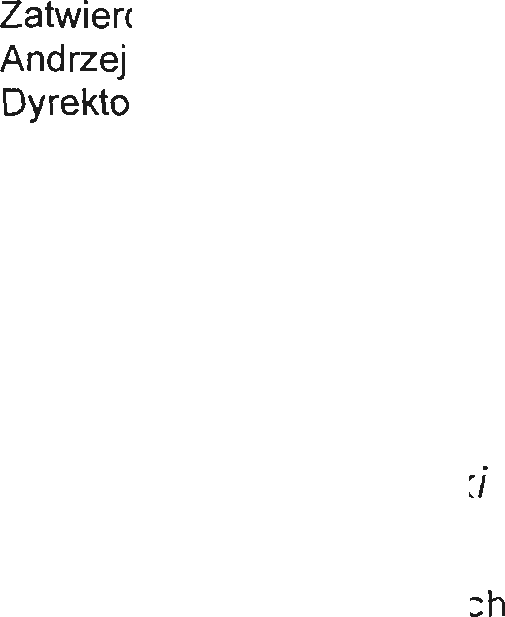 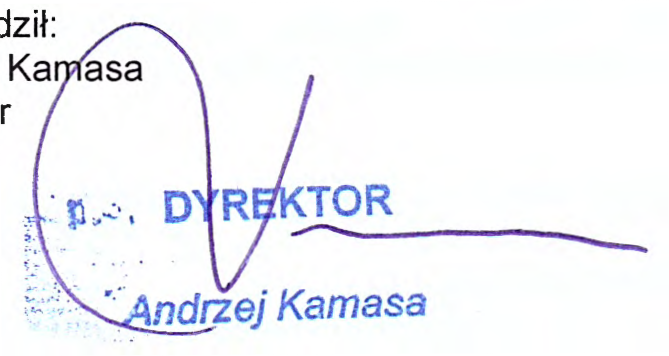 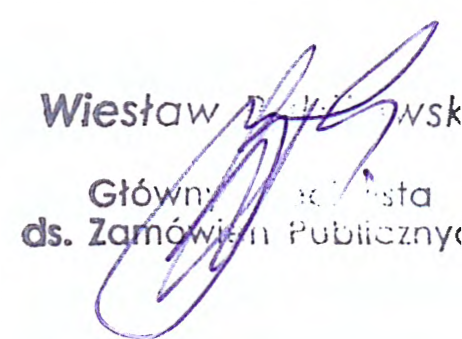 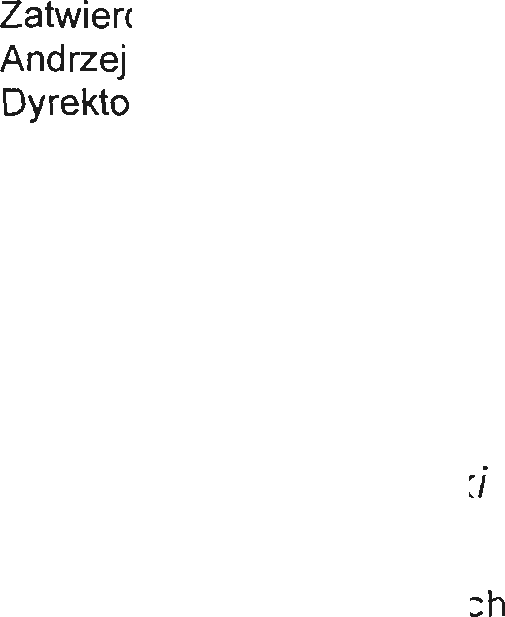 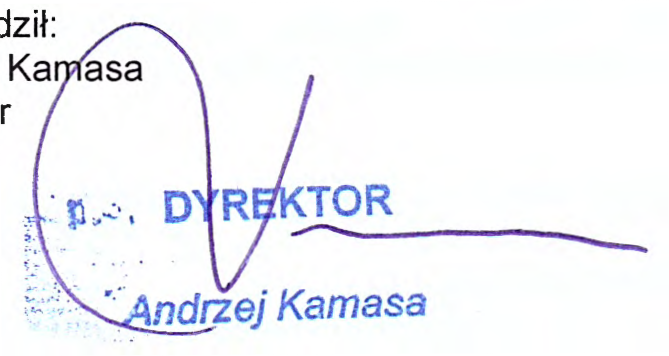 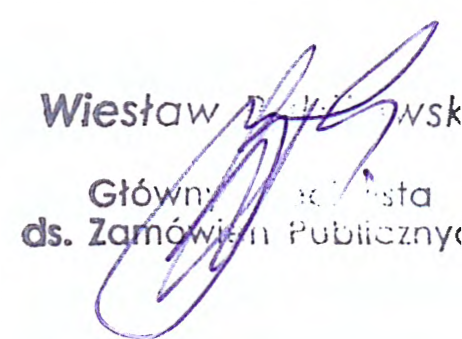 45.00.00.00-7Roboty budowlane 45.11.12.00-0Roboty w zakresie przygotowania terenu pod budowę i roboty ziemne45.11.12.90-7Roboty przygotowawcze do świadczenia usług45.11.12.91-4Roboty w zakresie zagospodarowana terenu45.21.00.00-2Roboty budowlane w zakresie budynków45.26.10.00-4Wykonywanie pokryć i konstrukcji dachowych oraz podobne roboty45.26.21.00-2Roboty przy wznoszeniu rusztowań45.26.25.00-6Roboty murarskie i murowe45.30.00.00-0Roboty instalacyjne w budynkach45.31.00.00-3Roboty instalacyjne elektryczne45.31.43.00-4Instalowanie infrastruktury okablowania45.31.57.00-5Instalowanie stacji rozdzielczych45.32.10.00-3Izolacja cieplna45.33.00.00-9Roboty instalacji wodno-kanalizacyjne i sanitarne45.33.10.00-6Instalowanie urządzeń grzewczych, wentylacyjnych i klimatyzacyjnych45.33.11.00-7Instalacje centralnego ogrzewania45.40.00.00-1Roboty wykończeniowe w zakresie obiektów budowlanych45.41.10.00-4Tynkowanie45.42.10.00-4Roboty w zakresie stolarki budowlanej oraz roboty ciesielskie45.44.00.00-0Roboty malarskie i szklarskie45.45.00.00-6Roboty budowlane wykończeniowe i pozostałe51.11.21.00-0Usługi instalowania sprzętu do sterowania i przesyłu energii elektrycznej71.22.10.00-3Usługi architektoniczne w zakresie obiektów budowlanych71.24.80.00-8Nadzór nad projektem i dokumentacją71.25.10.00-2Usługi architektoniczne i dotyczące pomiarów budynków71.32.00.00-7Usługi inżynieryjne w zakresie projektowaniaKryteriumWagaCena (C)60 punktówDodatkowe doświadczenie zawodowe (S)10 punktówPlan organizacji Robót (Pi)30 punktówCLiczba punktów jakie otrzyma oferta za kryterium "Cena "CminNajniższa zaoferowana cena (brutto) - na podstawie danych zawartych  w FORMULARZU OFERTY (załącznik numer 1 do SIWZ )Cicena z oferty  rozpatrywanej  (brutto) -  na podstawie  danych  zawartych w  FORMULARZU OFERTY  (załącznik numer 1 do SIWZ),PTLiczba punktów jakie otrzyma badana oferta   za kryterium "Plan organizacji robót”;APLiczba punktów jakie otrzyma oferta za rozdział: Analiza problemów i zagrożeń związanych z realizacją robót, propozycje rozwiązań problemów.OULiczba punktów jakie otrzyma oferta za rozdział: Ograniczenie utrudnień 
w działalności Zamawiającego.DTLiczba punktów jakie otrzyma oferta za rozdział: Sposoby dotrzymania terminów określonych w SIWZ.